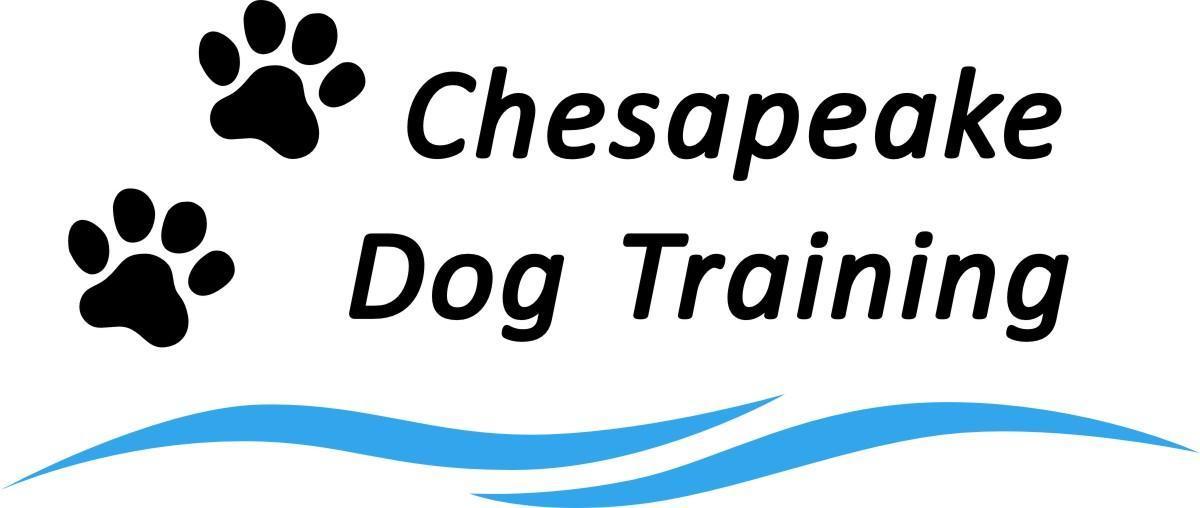 Setting up the Mini Educator 300TS remote collar:1. Turn on the round remote by pressing the larger round button (labeled “L”) on the back until you see the screen on the front turn blue. 2. Touch the red dot on the remote to the red dot on the collar to turn the collar on (the light on the collar will turn green when it is on). This is really important and very easy to forget to do!3.  Close the rubber charging port covers on both the remote and the collar. This helps keep out water, dirt, and hair.4. The system you received has already been set to continuous mode. Look for a “C” on the right side of the screen. If there is an “M” (which stands for “momentary”), press the smaller round button (labeled “M/C”) on the back of the remote until the “M” disappears and the “C” is present. There are other features and combinations with the collar, but you will stick to this basic set-up initially. 5. Place the collar on your dog when they are laying or standing and it should be a snug fit so that both contact points make contact with their skin. It should also be the highest collar on their neck (the closest to their head). We have outfitted your system with a bungee collar for improved fit and comfort. If your dog is not responding to the collar, check your fit! It could be a fit issue vs. a behavioral one.Buttons: The Black “S” button to the left of the dial is the primary button you will use in most cases. It is the regular stimulation button and in “continuous” mode, will apply stimulation for as long as the button is pressed. Using this button allows for the most control and accuracy in adjusting the level of stimulation for different training protocols. The Red “S” button is the “boost” stimulation. It is factory set to be 5 levels higher than the black “S” button. It can be useful to use and set up once the working levels are identified, but is not usually used initially. The Black “T” button to the right of the dial is the vibrate function. The level of intensity does not change and it delivers a pulsing vibration to the collar while you press the button. Other helpful hints: When putting the collar on the dog, make sure the light is facing upwards (towards the dog’s head) so you can see it. Pressing the large “L” button while both the remote and collar are on will activate the white tracking light on the collar. Each press will cycle the light between flashing/constant on/off.If the level in the middle of the screen will not change as you turn the dial, the level is currently “locked” - the “1D” at the top of the screen will also be solid.  Press and hold down the dial until the “1D” begins to blink to return to the adjustable mode.Leaving your remote on at all times will ensure that it is ready when needed.When the collar is on and charged, the light will flash green intermittently.  As you press and hold the stimulation button, the light will turn red for as long as you are pressing the button so that you can see when it is working.  As the collar battery drains, the light will first flash orange and then red.  For the best battery life, the manufacturer recommends that you do not let the batteries fully drain.  Charging takes about 2 hours and the collar and remote usually last 24-48 hours with usual use before needing to be recharged.  We recommend charging the collar and remote daily when you remove the collar for the night.